17 мая - Международный день детского телефона доверия.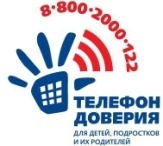 Девиз в 2017 году:«Звонок на телефон доверия - шаг на пути к безопасности» Что делать если тебе угрожают в сети?Как научиться отстаивать свою точку зрения и не попасть под манипуляции виртуальных «друзей»? Что делать если ты стал жертвой кибербуллинга, и как найти выход из ситуации? Как самому родителю реагировать на возникающие угроза?Как понять, что ребенку нужна помощь и что делать, если он не идет на контакт? Информационную и квалифицированную психологическуюпомощь и поддержку вы можете получить по номеру8-800-2000-122Ждём ваших звонков!Анонимно. Бесплатно. Круглосуточно.17 мая - Международный день детского телефона доверия.Девиз в 2017 году: «Звонок на телефон доверия - шаг на пути к безопасности» Что делать если тебе угрожают в сети?Как научиться отстаивать свою точку зрения и не попасть под манипуляции виртуальных «друзей»? Что делать если ты стал жертвой кибербуллинга, и как найти выход из ситуации? Как самому родителю реагировать на возникающие угроза?Как понять, что ребенку нужна помощь и что делать, если он не идет на контакт? Информационную и квалифицированную психологическуюпомощь и поддержку вы можете получить по номеру8-800-2000-122Ждём ваших звонков!Анонимно. Бесплатно. Круглосуточно.17 мая - Международный день детского телефона доверия.Девиз в 2017 году: «Звонок на телефон доверия - шаг на пути к безопасности» Что делать если тебе угрожают в сети?Как научиться отстаивать свою точку зрения и не попасть под манипуляции виртуальных «друзей»? Что делать если ты стал жертвой кибербуллинга, и как найти выход из ситуации? Как самому родителю реагировать на возникающие угроза?Как понять, что ребенку нужна помощь и что делать, если он не идет на контакт? Информационную и квалифицированную психологическуюпомощь и поддержку вы можете получить по номеру8-800-2000-122Ждём ваших звонков!Анонимно. Бесплатно. Круглосуточно.17 мая - Международный день детского телефона доверия.Девиз в 2017 году: «Звонок на телефон доверия - шаг на пути к безопасности» Что делать если тебе угрожают в сети?Как научиться отстаивать свою точку зрения и не попасть под манипуляции виртуальных «друзей»? Что делать если ты стал жертвой кибербуллинга, и как найти выход из ситуации? Как самому родителю реагировать на возникающие угроза?Как понять, что ребенку нужна помощь и что делать, если он не идет на контакт? Информационную и квалифицированную психологическуюпомощь и поддержку вы можете получить по номеру8-800-2000-122Ждём ваших звонков!Анонимно. Бесплатно. Круглосуточно.